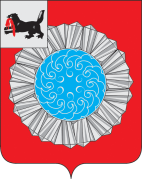 АДМИНИСТРАЦИЯ  МУНИЦИПАЛЬНОГО ОБРАЗОВАНИЯСЛЮДЯНСКИЙ РАЙОН П О С Т А Н О В Л Е Н И Ег. СлюдянкаОт « 30   »  09             2014 года № 1562         .О внесении изменений в постановление администрации муниципальногообразования Слюдянский районот 20.09.2013  №1427	В соответствии со статьей 78 Бюджетного кодекса Российской Федерации, статьями 16, 17 Федерального закона от 24 июля 2007 года N 209-ФЗ "О развитии малого и среднего предпринимательства в Российской Федерации", государственной программой Иркутской области «Государственная поддержка приоритетных отраслей экономики» на 
2014-2018 годы, утвержденную постановлением Правительства Иркутской области от 24 октября 2013 года № 442-пп,  муниципальной программой «Поддержка приоритетных отраслей экономики муниципального образования Слюдянский район на 2014 – 2018 годы», утвержденной постановлением администрации муниципального образования Слюдянский район от 05.11.2013 г. № 1737,  ст. ст. 7, 38, 47  Устава муниципального образования Слюдянский район, зарегистрированного постановлением Губернатора Иркутской области от 30.06.2005 г. №303-п, регистрационный № 14-3ПОСТАНОВЛЯЮ:1.Внести изменения в постановление администрации муниципального образования Слюдянский район от 20.09.2013г. №1427 «Об утверждении Положения  о  предоставлении субсидий (грантов) начинающим субъектам малого предпринимательства муниципального образования  Слюдянский район (за исключением территории Байкальского муниципального образования)» (далее – Положение):1.1.Изложить приложение №1 к постановлению  в новой редакции (прилагается).2.Признать утратившим силу постановление администрации муниципального образования Слюдянский район от 15.10.2013 года № 1603 «О внесении изменений в постановление администрации муниципального образования Слюдянский район от 20.09.2013  №1427«Об утверждении Положения о предоставлении субсидий (грантов) начинающим  субъектам малого предпринимательства муниципального образования Слюдянский район (за исключением территории Байкальского муниципального образования). 3. Опубликовать настоящее постановление в газете «Славное море» и разместить на официальном сайте администрации муниципального образования Слюдянский район.4. Контроль за исполнением настоящего постановления возложить на  вице-мэра, первого заместителя мэра  муниципального образования Слюдянский район Ю.Н.Азорина.Мэр муниципального образования Слюдянский район						       		А.В. ДолжиковПриложениек постановлениюадминистрации муниципальногообразования Слюдянский районот «   »               .2014 года N              .ПОЛОЖЕНИЕО ПРЕДОСТАВЛЕНИИ СУБСИДИЙ (ГРАНТОВ) НАЧИНАЮЩИМ СУБЪЕКТАМ МАЛОГО ПРЕДПРИНИМАТЕЛЬСВА МУНИЦИПАЛЬНОГО ОБРАЗОВАНИЯ СЛЮДЯНСКИЙ РАЙОН (ЗА ИСКЛЮЧЕНИЕМ ТЕРРИТОРИИ БАЙКАЛЬСКОГО                                 МУНИЦИПАЛЬНОГО ОБРАЗОВАНИЯ)I. ОБЩИЕ ПОЛОЖЕНИЯ1. Настоящее Положение разработано в соответствии со статьей 78 Бюджетного кодекса Российской Федерации, Федеральным законом от 24.07.2007 N 209-ФЗ "О развитии малого и среднего предпринимательства в Российской Федерации", приказом Министерства  экономического развития Российской Федерации от 01.07.2014 года № 411 «Об организации проведения конкурсного отбора субъектов Российской Федерации, бюджетам которых в 2014 году предоставляются субсидии из федерального бюджета на государственную поддержку малого и среднего предпринимательства субъектами Российской Федерации»,  государственной программой Иркутской области «Государственная поддержка приоритетных отраслей экономики» на 
2014-2018 годы, утвержденной постановлением Правительства Иркутской области от 24 октября 2013 года № 442-пп: - категории и критерии отбора юридических лиц (за исключением государственных (муниципальных) учреждений), индивидуальных предпринимателей, физических лиц – производителей товаров, работ, услуг, имеющих право на получение субсидии;- цели, условия и порядок предоставления субсидий;- порядок возврата субсидий в соответствующий бюджет в случае нарушения условий, установленных при их предоставлении;- порядок возврата в текущем финансовом году получателем субсидии остатков субсидий, не использованных в отчетном финансовом году, в случаях, предусмотренных соглашениями (договорами) о предоставлении субсидий;- положения об обязательной проверке главным распорядителем  (распорядителем) бюджетных средств, предоставляющим субсидию, и органами  муниципального финансового контроля соблюдения условий, целей и порядка представления субсидий их получателями.2. Субсидии предоставляются за счет средств федерального, областного и местного бюджетов в пределах лимитов бюджетных обязательств на соответствующий финансовый год, доведенных до администрации муниципального образования Слюдянский район.3. Основные понятия, используемые в настоящем положении:- Получатель субсидии – лицо, в отношении которого принято решение Уполномоченного органа о предоставлении субсидий (грантов) начинающим субъектам малого предпринимательства муниципального образования Слюдянский район- Уполномоченный орган по предоставлению субсидий (распорядитель бюджетных средств) – администрация муниципального образования Слюдянский район (далее – Уполномоченный орган);- Главный распорядитель - администрация муниципального образования Слюдянский район;- Орган внешнего муниципального финансового контроля - контрольно-счетная палата муниципального образования Слюдянский район;  -   Орган внутреннего муниципального финансового контроля –Отдел внутреннего муниципального финансового  контроля администрации муниципального образования Слюдянский район. 4. Размер субсидии не может превышать 300 тыс. рублей на одного получателя. Расходы, связанные с приобретением легковых автотранспортных средств к субсидированию не принимаются. В случае, когда учредителями юридического лица являются несколько физических лиц, отнесенных к приоритетной целевой группе получателей субсидии, размер субсидии указанному юридическому лицу не должен превышать произведения числа указанных учредителей на 300 тыс. рублей. Размер субсидии не превышает 600 тыс. рублей на одного получателя,  являющегося субъектом социального предпринимательства.  Субсидия субъектам малого предпринимательства, осуществляющих розничную и оптовую торговлю, предоставляется в размере не более 10 процентов от общей суммы средств, в объеме лимитов бюджетных обязательств и в пределах бюджетных ассигнований, предусмотренных в  бюджете муниципального образования Слюдянский район  в соответствии с законом Иркутской области об областном бюджете на соответствующий финансовый год.  5. К приоритетной целевой группе получателей субсидии относятся:1) работники, находящиеся под угрозой массового увольнения (установление неполного рабочего времени, временная приостановка работ, предоставление отпуска без сохранения заработной платы, мероприятия по высвобождению работников);2) работники градообразующих предприятий;3) военнослужащие, уволенные в запас в связи с сокращением Вооруженных Сил Российской Федерации;4) субъекты молодежного предпринимательства (физические лица в возрасте до 30 лет; юридические лица, в уставном капитале которых доля, принадлежащая физическим лицам в возрасте до 30 лет, составляет более 50%);5) зарегистрированные безработные;6) субъекты малого предпринимательства, относящиеся к социальному предпринимательству.Социальное предпринимательство - социально ответственная деятельность субъектов малого и среднего  предпринимательства, направленная на решение социальных проблем, обеспечивающих выполнение следующих условий:а) обеспечение занятости инвалидов, матерей, имеющих детей в возрасте до 3 лет, выпускников детских домов, а также лиц, освобожденных из мест лишения свободы в течение двух лет, предшествующих дате проведения конкурсного отбора, лиц, находящихся в трудной жизненной ситуации, при условии, что среднесписочная численность указанных категорий граждан среди их работников составляет не менее 50%; а доля в фонде оплаты труда - не менее 25%;б) предоставление услуг (производство товаров) в следующих сферах деятельности:- содействие профессиональной ориентации и трудоустройству, включая содействие самозанятости;- социальное обслуживание граждан, услуги здравоохранения, физической культуры и массового спорта, проведение занятий в детских и молодежных кружках, секциях, студиях;- производство и (или) реализация медицинской техники, протезно-ортопедических изделий, а также технических средств, включая автомототранспорт, материалы, которые могут быть использованы исключительно для профилактики инвалидности или реабилитации инвалидов;- обеспечение культурно-просветительской деятельности (театры, школы-студии, музыкальные учреждения, творческие мастерские);- предоставление образовательных услуг группам граждан, имеющим ограниченный доступ к образовательным услугам;- содействие вовлечению в социально-активную деятельность социально незащищенных групп граждан (инвалиды, сироты, выпускники детских домов, пожилые люди, люди, страдающие наркоманией и алкоголизмом);- выпуск периодических печатных изданий, а также книжной продукции, связанной с образованием, наукой и культурой;- оказание помощи пострадавшим в результате стихийных бедствий, экологических, техногенных или иных катастроф, социальных, национальных, религиозных конфликтов, беженцам и вынужденным переселенцам;- профилактика социально-опасных форм поведения граждан.6. Субсидия предоставляется  в размере не более 85% в целях финансового обеспечения (возмещения)  начинающему субъекту  малого предпринимательства расходов на реализацию бизнес-плана. 7. Субсидия предоставляется в денежной форме.8. Субсидия предоставляется на безвозмездной и безвозвратной основе, в порядке и на условиях, предусмотренных настоящем Положением.II. КАТЕГОРИИ И КРИТЕРИИ ОТБОРА ЮРИДИЧЕСКИХ ЛИЦ (ЗА ИСКЛЮЧЕНИЕМ ГОСУДАРСТВЕННЫХ (МУНИЦИПАЛЬНЫХ) УЧРЕЖДЕНИЙ, ИНДИВИДУАЛЬНЫХ ПРЕДПРИНИМАТЕЛЕЙ, ФИЗИЧЕСКИХ ЛИЦ – ПРОИЗВОДИТЕЛЕЙ,  ТОВАРОВ, РАБОТ, УСЛУГ, ИМЕЮЩИХ ПРАВО НА ПОЛУЧЕНИЕ СУБСИДИЙ.ЦЕЛИ, УСЛОВИЯ ПРЕДОСТАВЛЕНИЯ СУБСИДИЙ.9. Право на получение субсидий имеют вновь зарегистрированные и действующие на территории муниципального образования Слюдянский район, кроме территории Байкальского муниципального образования, на момент подачи документов менее 1 года юридические лица (за исключением государственных (муниципальных) учреждений), индивидуальные предприниматели - производители товаров, работ, услуг и крестьянские (фермерские) хозяйства (далее - юридические лица, индивидуальные предприниматели, КФХ), являющиеся субъектами малого  предпринимательства в соответствии со статьей 4 Федерального закона N 209-ФЗ от 24.07."О развитии малого и среднего предпринимательства в Российской Федерации".10.Не имеют право на получение субсидии индивидуальные предприниматели и юридические лица, ранее зарегистрированные в таком качестве, и прекратившие деятельность в качестве индивидуальных предпринимателей и юридических лиц, если с даты прекращения деятельности, до даты повторной регистрации прошло менее одного года.11. Субсидии предоставляются юридическим лицам, индивидуальным предпринимателям (далее – участники конкурса), соответствующие критериям конкурсного отбора, установленным настоящим Положением при соблюдении ими следующих условий:1) зарегистрированные и осуществляющие свою деятельность на территории муниципального образования Слюдянский район менее 1 года юридические лица (за исключением государственных (муниципальных) учреждений), индивидуальные предприниматели - производители товаров, работ, услуг и крестьянские (фермерские) хозяйства (далее - юридические лица, индивидуальные предприниматели, КФХ);2) соответствие требованиям, установленным статьей 4 Федерального закона N 209-ФЗ "О развитии малого и среднего предпринимательства в Российской Федерации"3) участник конкурса не имеет задолженности по платежам в бюджеты всех уровней бюджетной системы Российской Федерации;4) участник конкурса не находится в процедуре конкурсного производства и в процессе ликвидации или реорганизации, не признан в установленном порядке несостоятельным (банкротом);5) наличие бизнес-проекта;6) доля софинансирования начинающим субъектом малого предпринимательства расходов на реализацию бизнес-плана в размере не менее 15% от суммы получаемой субсидии; 7) участник конкурса прошел краткосрочное обучение в сфере предпринимательской деятельности. Прохождение претендентом (индивидуальным предпринимателем, главой КФХ или учредителем(лями) юридического лица) краткосрочного обучения не требуется для начинающих предпринимателей, имеющих диплом о высшем юридическом и (или) экономическом образовании (профильной переподготовки).12. Субсидии начинающим субъектам малого предпринимательства предоставляются на условиях долевого финансирования расходов на следующие цели по созданию собственного бизнеса (дела):1) расходы по государственной регистрации юридического лица или индивидуального предпринимателя;2) расходы, связанные с началом предпринимательской деятельности;3) расходы, связанные с выплатой по передаче прав на франшизу (паушальный взнос) и приобретение оборудования при заключении договора коммерческой концессии;13. Основаниями для отказа в допуске к участию в конкурсе на получение субсидии являются:1) участник конкурса не соответствует требованиям, установленным п. 10-12 настоящего Положения;2) не выполнены условия оказания поддержки;3) ранее в отношении заявителя - субъекта малого  предпринимательства было принято решение об оказании аналогичной поддержки и сроки ее оказания не истекли;4) с момента признания субъекта малого предпринимательства допустившим нарушение порядка и условий оказания поддержки, в том числе не обеспечившим целевого использования средств поддержки, прошло менее чем три года.14. Поддержка не может оказываться в отношении субъектов малого предпринимательства:1) являющихся кредитными организациями, страховыми организациями (за исключением потребительских кооперативов), инвестиционными фондами, негосударственными пенсионными фондами, профессиональными участниками рынка ценных бумаг, ломбардами;2) являющихся участниками соглашений о разделе продукции;3) осуществляющих предпринимательскую деятельность в сфере игорного бизнеса;4) являющихся в порядке, установленном законодательством Российской Федерации о валютном регулировании и валютном контроле, нерезидентами Российской Федерации, за исключением случаев, предусмотренных международными договорами Российской Федерации;5) осуществляющих производство и реализацию подакцизных товаров, а также добычу и реализацию полезных ископаемых, за исключением общераспространенных полезных ископаемых.6) несоблюдение условий и критериев отбора участником конкурса, непредставление (неполное предоставление) документов, установленных п. 16 настоящего Положения.III. ПОРЯДОК ПРОВЕДЕНИЯ КОНКУРСА15. Извещение о проведении конкурса (далее - извещение) размещается в информационно-телекоммуникационной сети "Интернет" на официальном сайте администрации муниципального образования Слюдянский район (www.sludyanka.ru) и в газете "Славное море".16. Для получения субсидии необходимо представить в управление социально-экономического развития администрации муниципального образования Слюдянский район (далее- Управление) следующие документы (далее - конкурсная заявка):1) опись представленных документов, оформленная в произвольной форме в двух экземплярах;2) заявление на получение субсидии по форме согласно приложению 1 к настоящему Положению;3) бизнес-план по форме согласно приложению 2 к настоящему Положению;4) копии трудовых договоров с работниками (при наличии) и копия штатного расписания, действующего на дату подачи заявления, заверенные субъектом малого предпринимательства;5) копии документов, подтверждающих факт оплаты НДФЛ (при наличии работников) с доходов наемных работников (налоговый агент, статус «02»), заверенные участником конкурса;6) смета затрат, необходимых для реализации бизнес-плана,  оформленная в соответствии с приложением 3 к настоящему Положению, с приложением копий первичных учетных документов (договоров или счетов);7) перечень расходов, оформленный в соответствии с приложением № 4 к настоящему Положению, с приложением копий первичных учетных документов (договоров, документов, подтверждающих факт оплаты и получения товаров, работ, услуг), в связи с реализацией мероприятий, направленных на поддержку и развитие малого предпринимательства, в соответствии с настоящим Положением, заверенных участником конкурса;8) копии лицензий и (или) разрешений для осуществления деятельности, необходимой для реализации бизнес-плана, заверенные участником конкурса;9) справка об отсутствии задолженности по платежам в бюджеты всех уровней бюджетной системы Российской Федерации (о состоянии расчетов с бюджетом), выданной налоговым органом не ранее чем за 30 дней до дня подачи конкурсной заявки;10) выписка из Единого государственного реестра  юридических лиц (индивидуальных предпринимателей), выданная не ранее чем за 30 дней до дня подачи конкурсной заявки;11) справка о наличии и состоянии банковских счетов, выданная налоговым органом;12) копии форм № 1 «Бухгалтерский баланс» и № 2 «Отчет о прибылях и убытках» и (или) налоговой отчетности, о финансовых результатах за последний отчетный период, с отметкой налогового органа и заверенные участником конкурса;13) копия документа, подтверждающего прохождение краткосрочного обучения в сфере предпринимательской деятельности (свидетельство, сертификат), либо копия диплома о высшем юридическом и (или) экономическом образовании (диплома профессиональной переподготовки по данным специальностям), заверенная участником конкурса;14) копия документов, подтверждающих отношение к приоритетной целевой группе, заверенная участником конкурса;15) копия свидетельства о государственной регистрации юридического лица (индивидуального предпринимателя), заверенная участником конкурса;16) копия свидетельства о постановке на учет в налоговом органе, заверенная участником конкурса;        17)  фотографии приобретаемого оборудования для получателей субсидии;        18) документ, подтверждающий полномочия руководителя субъекта малого предпринимательства (решение учредителей, приказ о назначении) заверенный подписью руководителя (индивидуального предпринимателя);       19)  копии правоустанавливающих документов, подтверждающих наличие помещения, земельного участка на территории муниципального образования Слюдянский район (собственность, аренда) для осуществления вида деятельности и размещения оборудования, основных средств;        20) копии правоустанавливающих документов на объекты недвижимости (нежилых помещений), права на которые зарегистрированы в Едином государственном реестре прав на недвижимое имущество и сделок с ним;       21) копию паспорта транспортного средства.       22) мониторинг цен. 17. В случае, если документы, указанные в подпунктах 9, 10, 11, 20 пункта 16 настоящего Положения, не представлены участником Конкурса, Управление самостоятельно в трехдневный срок с момента регистрации заявления запрашивает их по межведомственному запросу в федеральном органе исполнительной власти, осуществляющем  государственную регистрацию юридических лиц, физических лиц в качестве индивидуальных предпринимателей и крестьянских (фермерских) хозяйств, в соответствии с Федеральным законом от 27.07.2010 года № 210-ФЗ «Об организации предоставления государственных и муниципальных услуг».18. Управление регистрирует в день поступления, полученные конкурсные заявки в журнале регистрации. Конкурсная заявка подается лично руководителем организации (индивидуальным предпринимателем).19. При принятии конкурсной заявки Управление делает отметку на описи представленных документов, подтверждающую прием документов, с указанием даты принятия документов, должности, фамилии, и подписи сотрудника отдела, принявшего документы. Экземпляр описи предоставленных документов с отметкой о приеме передается участнику конкурса.20. Участник конкурса вправе внести изменения в свою конкурсную заявку до истечения установленного в извещении срока подачи конкурсных заявок путем подачи дополнительных или заменяющих документов. Изменения конкурсной заявки, внесенные участником конкурса, являются неотъемлемой частью основной конкурсной заявки.21. Участник конкурса вправе отозвать свою конкурсную заявку до дня проведения заседания конкурсной комиссии по предоставлению субсидии (далее - конкурсная комиссия), подав письменное заявление Уполномоченному органу.22. Все расходы, связанные с подготовкой и предоставлением конкурсной заявки, несут участники конкурса.23. Все документы, поданные после истечения установленного в извещении срока подачи конкурсных заявок, к рассмотрению не принимаются.24. Отбор участников конкурса осуществляет конкурсная комиссия, созданная распоряжением администрации муниципального образования Слюдянский район.Конкурсная комиссия в ходе заседания формирует рейтинг участников конкурса исходя из суммы набранных баллов каждым участником конкурса в соответствии с критериями оценки, установленными настоящим Положением. Субсидии предоставляются участникам конкурса на основании результатов рейтинга, в пределах общего объема финансовой поддержки в виде субсидии на создание собственного бизнеса начинающим субъектам малого предпринимательства. К конкурсному отбору допускаются участники конкурса, набравшие по рейтингу максимальное количество баллов (но не менее 20 баллов).25. Критерии оценки участников конкурса:26. Решение конкурсной комиссии оформляется протоколом заседания конкурсной комиссии, который в течение 5 дней со дня подведения итогов конкурса размещается на официальном сайте муниципального образования Слюдянский район (www.sludyanka.ru).27. В течение 15 рабочих дней со дня размещения протокола заседания конкурсной комиссии на официальном сайте муниципального образования Слюдянский район (www.sludyanka.ru), администрация муниципального образования Слюдянский район заключает Соглашение на предоставление субсидии в соответствии с приложением № 5 к настоящему Положению (далее – Соглашение).28. Уполномоченный орган на основании заключенных соглашений в установленном порядке перечисляет субсидию со своего лицевого счета на расчетные счета получателей субсидий после получения согласия получателя субсидии на осуществление главным распорядителем (распорядителем) бюджетных средств, предоставившим субсидию, и органами муниципального финансового контроля проверок соблюдения получателями субсидий условий, целей и порядка их предоставления (Приложение № 3 к Соглашению).29. Уполномоченный орган вправе отменить конкурс, изменить условия конкурса, а также изменить срок подачи конкурсных заявок в течение первой половины установленного в извещении срока для представления конкурсных заявок в случае внесения соответствующих изменений в муниципальную программу «Поддержка приоритетных отраслей экономики муниципального образования Слюдянский район на 2014 – 2018 годы».IV.  ПОРЯДОК ВОЗВРАТА СУБСИДИИ В БЮДЖЕТ МУНИЦИПАЛЬНОГО ОБРАЗОВАНИЯ СЛЮДЯНСКИЙ РАЙОН В СЛУЧАЕ НАРУШЕНИЯ УСЛОВИЙ, УСТАНОВЛЕННЫХ ПРИ ИХ ПРЕДОСТАВЛЕНИИ.30. В случае нецелевого использования субсидий, нарушения организаций условий ее предоставления, не достижения целевых индикаторов субсидии подлежат возврату в следующем порядке:31. Главный распорядитель (распорядитель) бюджетных средств и органы муниципального финансового контроля в течение 5 календарных дней после подписания акта проверки направляет в адрес получателя субсидии  муниципального образования Слюдянский район предписание о возврате субсидий в случае нарушения условий, установленных при их предоставлении, с обязательным указанием кода бюджетной классификации Российской Федерации, по которому должен быть осуществлен возврат, и реквизитов банковского счета, на который должны быть перечислены денежные средства.32. Предписание о возврате субсидий в случае нарушения условий, установленных для предоставления субсидий, должно быть исполнено получателем субсидии в течение 10 календарных дней с момента получения указанного предписания.В случае невыполнения в установленный срок получателем субсидии требования о возврате субсидии в случае нарушения условий, установленных при их предоставлении, главный распорядитель (распорядитель) бюджетных средств и органы муниципального финансового контроля обеспечивает взыскание в судебном порядке данных субсидий.V. ПОРЯДОК ВОЗВРАТА В ТЕКУЩЕМ ФИНАНСОВОМ ГОДУ ПОЛУЧАТЕЛЕМ СУБСИДИЙ ОСТАТКОВ СУБСИДИЙ, НЕ ИСПОЛЬЗОВАННЫХ В ОТЧЕТНОМ ФИНАНСОВОМ ГОДУ, В СЛУЧАЯХ, ПРЕДУСМОТРЕННЫХ СОГЛАШЕНИЯМИ (ДОГОВОРАМИ) О ПРЕДОСТАВЛЕНИИ СУБСИДИИ.33. В сроки установленные соглашением, получатель субсидии предоставляет Уполномоченному органу отчет об использовании средств субсидии. В случае отражения в отчете остатков субсидии, не использованных в отчетном финансовом году, остатки субсидий подлежат возврату получателями субсидий в текущем финансовом году в бюджет муниципального образования Слюдянский района.34. Уполномоченный орган при выявлении в отчете об использовании средств субсидии на 1 января текущего года неиспользованных остатков субсидии, в течение 15 дней с даты предоставления отчета, направляет уведомление получателю средств субсидии о возврате в бюджет муниципального образования Слюдянский район в текущем году неиспользованных остатков субсидии, с обязательным указанием кода бюджетной классификации Российской Федерации, по которому должен быть осуществлен возврат, и реквизитов банковского счета, на который должны быть перечислены денежные средства.35. Возврат неиспользованного остатка субсидий осуществляется получателями субсидий в бюджет муниципального образования Слюдянский района по коду бюджетной классификации, указанному в уведомлении о возврате субсидии, направленному администрацией муниципального образования Слюдянский район в адрес получателей субсидий в течение 10 календарных дней с даты получения уведомления. 36. При отказе получателя субсидии от добровольного возврата указанных средств они взыскиваются в судебном порядке.VI. ПОЛОЖЕНИЯ ОБ ОБЯЗАТЕЛЬНОЙ ПРОВЕРКЕ ГЛАВНЫМ РАСПОРЯДИТЕЛЕМ (РАСПОРЯДИТЕЛЕМ) БЮДЖЕТНЫХ СРЕДСТВ, ПРЕДОСТАВЛЯЮЩИМ СУБСИДИЮ, И ОРГАНОМ МУНИЦИПАЛЬНОГО ФИНАНСОВОГО КОНТРОЛЯ СОБЛЮДЕНИЯ УСЛОВИЙ, ЦЕЛЕЙ И ПОРЯДКА ПРЕДОСТАВЛЕНИЯ СУБСИДИЙ ИХ ПОЛУЧАТЕЛЯМ.37. Получатель субсидии подлежит обязательной проверке главным распорядителем (распорядителем) бюджетных средств и органами муниципального финансового контроля в соответствии с порядками осуществления внутреннего и внешнего муниципального финансового контроля, установленными муниципальными нормативными правовыми актами муниципального образования Слюдянский район.Вице-мэр, первый заместитель мэрамуниципального образования                                                                                Ю.Н. АзоринСлюдянский районПриложение 1к Положениюо предоставлении субсидий на поддержкуначинающих предпринимателей - грантыначинающим на создание собственного бизнеса                                               В администрацию муниципального образования Слюдянский районЗАЯВЛЕНИЕНА ПОЛУЧЕНИЕ СУБСИДИИ Субъект малого  предпринимательства ____________________________________________________________________________________________________________________________________________________________________________________(полное наименование)Дата регистрации ______________________________________________________________ИНН_________________________________________________________________________Банковские реквизиты, необходимые для перечисления субсидии: ______________________________________________________________________________________________________________________________________________________________________________Юридический адрес: ___________________________________________________________Почтовый адрес (место нахождения) ______________________________________________Телефон (________)______________ Факс ______________E-mail _________________________Основной вид экономической деятельности (с указанием кода по ОКВЭД): __________________________________________________________________________________________Осуществляемый   вид   экономической  деятельности,  на  развитие  которогозапрашивается субсидия (с указанием кода по ОКВЭД): __________________________________________________________________________________________________________Просит предоставить финансовую поддержку в виде субсидии (гранта)  в целях финансового обеспечения (возмещения) расходов  на создание собственного бизнеса в размере ________________________________ рублей.Целевые индикаторы  хозяйственной деятельности субъекта малого предпринимательства:Настоящим подтверждаю, что     _________________________________________________________________      (наименование субъекта малого предпринимательства)    -   не  является  кредитной,  страховой  организацией  (за  исключениемпотребительских  кооперативов),  инвестиционным  фондом,  негосударственнымпенсионным   фондом,   профессиональным   участником  рынка  ценных  бумаг,ломбардом;    - не является участником соглашений о разделе продукции;    -  не  осуществляет  предпринимательскую  деятельность в сфере игорногобизнеса;    -  не  является  в  порядке, установленном законодательством РоссийскойФедерации  о  валютном  регулировании  и  валютном  контроле,  нерезидентомРоссийской    Федерации,    за    исключением    случаев,   предусмотренныхмеждународными договорами Российской Федерации;    -  не  осуществляет  производство  и  реализацию подакцизных товаров, атакже   добычу   и   реализацию   полезных   ископаемых   (за   исключениемобщераспространенных полезных ископаемых);    -  не  имеет  просроченных  платежей  в  бюджеты всех уровней бюджетнойсистемы Российской Федерации и государственные внебюджетные фонды;    -  не  находится  в  стадии  ликвидации  (реорганизации),  арест на егоимущество  не  наложен,  в  отношении него не введены процедуры банкротства(несостоятельности);    -  ранее  не  предоставлялась  аналогичная  субсидия из бюджетов другихуровней бюджетной системы Российской Федерации или со дня ее предоставленияистекло более трех лет;    -  ранее  не  нарушались  порядок  и условия предоставления аналогичнойсубсидии из бюджетов других уровней бюджетной системы Российской Федерации.    Ознакомлен  с  условием  получения  информации  о  принятом  решении  винформационно-телекоммуникационной  сети  "Интернет"  на  официальном сайтеадминистрации муниципального образования Слюдянский район (www.sludyanka.ru).    К  заявке прилагаются документы, установленные требованиями Положения опредоставлении  субсидий  на поддержку начинающих предпринимателей - грантыначинающим  на  создание собственного бизнеса, утвержденного постановлениемадминистрации муниципального образования Слюдянский район от "__" ________ 2014 года N _______.Настоящим _________________________________________________________________(наименование субъекта малого предпринимательства)гарантирует достоверность предоставленных сведений.                                               "__" ____________ 20___ года                             ______________________/_______________________                             (подпись руководителя)  (расшифровка подписи)М.П.Приложение 2к Положениюо предоставлении субсидий на поддержкуначинающих предпринимателей - грантыначинающим на создание собственного бизнеса                                  В _______________________________________                                  _________________________________________                                  от ______________________________________                                  _________________________________________                                  Юридический адрес: ______________________                                  _________________________________________БИЗНЕС-ПЛАНРЕЗЮМЕ БИЗНЕС-ПЛАНА(1 страница, Times New Roman, 12 pt, одинарный интервал)    1. Описание бизнеса:    - сфера деятельности;    - история бизнеса (регистрация, учредители, достижения);    - стадия развития бизнеса (на сегодняшний день).    2. Описание продукции (работ, услуг):    - краткая характеристика продукции (работы, услуги);    -  преимущества  и  недостатки  продукции  (работ, услуг) в сравнении сконкурентами;    - инновационность продукции (работ, услуг);    - наличие патента, лицензионного договора.    3. Описание рынка:    - анализ рынка (емкость, занимаемая доля);    - целевая аудитория.    4. Описание продвижения продукции (работ, услуг):    - каналы распространения продукции (работ, услуг).    5. Руководство и персонал:    - практический опыт руководителя (образование, опыт работы);    - штат (факт, потребность, наличие специального образования).    6. Финансирование:    - инвестиционная необходимость (объем, результат);    - прогноз финансовых результатов.ОПИСАНИЕ ПРОДУКЦИИ (РАБОТ, УСЛУГ)(1 страница, Times New Roman, 12 pt, одинарный интервал)    1. Характеристика продукции (работы, услуги).    2. Преимущества продукции (работ, услуг) в сравнении с конкурентами.    3. Недостатки продукции (работ, услуг) в сравнении с конкурентами.    4. Инновационность продукции (работ, услуг).МАРКЕТИНГ(2 страницы, Times New Roman, 12 pt, одинарный интервал)    1. Маркетинговый анализ:    -   анализ  целевой  аудитории  (потребность  в  предлагаемом  продукте(работе, услуге), финансовые возможности);    - анализ рынка (емкость, занимаемая доля, основные конкуренты);    -   анализ   конкурентов   (преимущества   и   недостатки  предлагаемойконкурентами продукции (работ, услуг), финансовая прочность конкурентов);    - решающие факторы успеха.    2. Маркетинговая стратегия:    - продукция (уникальность, инновационность);    - каналы распределения;    - способы продвижения;    -  цена  (себестоимость,  рыночная  цена, внешние и внутренние факторы,влияющие на цену).ТЕХНОЛОГИЧЕСКИЙ ПРОЦЕСС(1 страница, Times New Roman, 12 pt, одинарный интервал)    1. Местная инфраструктура.    2. Необходимость:    - в ремонте производственного помещения;    - в капитальных вложениях;    - в приобретении производственного оборудования.    3.  Производственные  факторы  (сырье,  оборудование, описание процессапроизводства, сезонность).    4. Производственный план:    - максимальные возможности;    - зависимость от поставок сырья;    - условия хранения готовой продукции.    5. Система контроля качества.    6. Руководство и персонал:    - практический опыт руководителя (образование, опыт работы);    - штат (факт, потребность, наличие специального образования).ФИНАНСЫ(1 страница, Times New Roman, 12 pt, одинарный интервал)    1. Расчет себестоимости единицы продукции (работ, услуг).    2. Прогноз продаж.    3. Постоянные издержки.    4. Переменные издержки.Прибыль = Доход - Расход                                  ПрибыльКоэффициент прибыльности = --------- x 100%                                     Доход                                       Сумма субсидииПериод окупаемости = ----------------                                ДоходФАКТОРЫ РИСКА(0,5 страницы, Times New Roman, 12 pt, одинарный интервал)ЦЕЛЕВЫЕ ИНДИКАТОРЫ(0,5 страницы, Times New Roman, 12 pt, одинарный интервал)Приложение 3к Положениюо предоставлении субсидий на поддержкуначинающих предпринимателей - грантыначинающим на создание собственного бизнеса                                   В ______________________________________                                   ________________________________________                                   от _____________________________________                                   ________________________________________                                   Юридический адрес: _____________________                                   ________________________________________СМЕТА ЗАТРАТ"___" __________ 20___ год______________________/_____________________/(подпись руководителя) (расшифровка подписи)М.П.Приложение 4к Положениюо предоставлении субсидий на поддержкуначинающих предпринимателей - грантыначинающим на создание собственного бизнеса                                   В ______________________________________                                   ________________________________________                                   от _____________________________________                                   ________________________________________                                   Юридический адрес: _____________________                                   ________________________________________Перечень расходов, подтверждающих затраты в связи с реализацией мероприятий, направленных на финансовую поддержку и развитие малого  предпринимательства"___" __________ 20___ год______________________/_____________________/(подпись руководителя) (расшифровка подписи)М.П.Приложение 5к Положениюо предоставлении субсидий на поддержкуначинающих предпринимателей - грантыначинающим на создание собственного бизнесаСОГЛАШЕНИЕ О ПРЕДОСТАВЛЕНИИ СУБСИДИИ (ГРАНТА)из бюджета муниципального образования Слюдянский районв целях финансового  обеспечения (возмещения) затрат в связи с реализацией мероприятий, направленных на поддержку и развитие малого предпринимательства(на создание собственного бизнеса) «___» ________ 20       года                                                                               г. Слюдянка
	Администрация муниципального образования Слюдянский район  (далее – Администрация), в лице ___________________________________ , действующего на основании Устава и ___________________, именуемый  в дальнейшем Получатель субсидии, (ОГРН____________), далее именуемые Стороны, руководствуясь Положением  о  предоставлении субсидий (грантов) начинающим субъектам малого предпринимательства муниципального образования  Слюдянский район (за исключением территории Байкальского муниципального образования)  (далее – Положение), на основании оформленного протоколом от «__» _____  20    г. № _____ решения Комиссии по предоставлению субсидий субъектам малого  предпринимательства муниципального образования Слюдянский район, образованной и действующей на основании Положения о конкурсной комиссии по предоставлению субсидий субъектам малого предпринимательства муниципального образования Слюдянский район, утвержденного постановлением администрации муниципального образования Слюдянский район  от «___» ________ 20        г. № ____, заключили настоящее Соглашение о нижеследующем.1. Предмет Соглашения1. По настоящему Соглашению Администрация предоставляет Получателю субсидию (грант) на создание собственного бизнеса в размере _________ (прописью) рублей (далее – субсидия), а Получатель субсидии обеспечивает целевое использование субсидии, достижение целевых индикаторов.2. Субсидия предоставляется Получателю субсидии по результатам рассмотрения бизнес - плана и приложенных к нему документов, представленного в Комиссию по предоставлению субсидий субъектам малого предпринимательства муниципального образования Слюдянский район,  в сроки проведения соответствующего конкурса в 20        году.3. Срок оказания финансовой поддержки Получателю субсидии на создание собственного бизнеса - в течение одного года с момента подписания настоящего Соглашения.2. Права и обязанности сторон4. Администрация:а) предоставляет субсидию Получателю субсидии путем перечисления средств на расчетный счет Получателя субсидии, при условии согласия получателя субсидии на осуществление главным распорядителем (распорядителем) бюджетных средств, предоставившим субсидию, и органами муниципального финансового контроля проверок соблюдения получателями субсидий условий, целей и порядка их предоставления (Приложение № 1 к Соглашению);б) запрашивает у Получателя субсидии документы, подтверждающие целевое использование субсидии;в) направляет Получателю субсидии требование о возврате в доход местного бюджета полученной субсидии в случае:неиспользования субсидии (в случае частичного неиспользования субсидии в сумме остатка средств субсидии, не использованной Получателем субсидии);нецелевого расходования средств субсидии;недостижения показателей, предусмотренных подпунктом б) пункта 5 Соглашения;неоднократного (два и более раза) непредоставления Получателем субсидии отчетов и документов к ним, в соответствии с подпунктами в), г) пункта 5 Соглашения.5. Получатель субсидии:а) обеспечивает целевое использование субсидии в соответствии со Сметой затрат на реализацию бизнес-плана (приложение к заявлению о предоставлении начинающим субъектам малого предпринимательства финансовой поддержки в виде субсидии (гранта) на создание собственного бизнеса по форме, установленной приложением № 3 к Положению о предоставлении начинающим субъектам малого предпринимательства финансовой поддержки в виде субсидии (гранта) на создание собственного бизнеса, утвержденному постановлением администрации муниципального образования Слюдянский район  от «___» ________ 20    года № __ в течение срока оказания финансовой поддержки;б) обеспечивает достижение следующих целевых индикаторов и показателей:количество сохраненных рабочих мест в течение срока оказания финансовой поддержки (по состоянию на 31.12.201__г.) не менее: _____ занятых;количество вновь созданных рабочих мест в течение срока оказания финансовой поддержки (по состоянию на 31.12.201__г.) не менее: _____ занятых;начисление и выплату заработной платы работникам в размере не ниже установленной величины прожиточного минимума по Иркутской области за соответствующий период для местностей, приравненным к районам Крайнего Севера, для трудоспособного населения.налоговые отчисления и платежи во внебюджетные фонды (Пенсионный фонд Российской Федерации, Фонд социального страхования Российской Федерации, Фонд медицинского страхования Российской Федерации) за 201__  финансовый (календарный) год в размерах не менее сумм платежей, определяемых в соответствии с действующим законодательством и правилами исчисления налоговых платежей и иных общеобязательных сборов в зависимости от применяемой системы налогообложения и количества трудоустроенных работников.в) в течение срока оказания финансовой поддержки представляет Администрации отчеты о достижении целевых индикаторов и показателей в соответствии с подпунктом б) пункта 5 Соглашения по форме в соответствии с приложением № 2 к Соглашению, с приложением оригиналов или надлежащим образом оформленных копий указанных ниже документов, в следующие сроки:по объемам налоговых отчислений – не позднее 30 дней с даты сдачи в налоговый орган по месту государственной регистрации соответствующих налоговых деклараций, Акта совместной сверки расчетов по налогам, сборам, пеням и штрафам (форма по КНД 1160070), копий налоговых деклараций, не позднее 30 дней с даты сдачи в органы внебюджетных фондов (Пенсионный фонд Российской Федерации, Фонд социального страхования Российской Федерации, Фонд медицинского страхования Российской Федерации) по месту учета соответствующих расчетов по платежам во внебюджетные фонды Акты совместной сверки расчетов по страховым взносам, пеням и штрафам (форма 21-ПФР, форма 21-ФСС РФ) во внебюджетные фонды (Пенсионный фонд Российской Федерации, Фонд социального страхования Российской Федерации, Фонд медицинского страхования Российской Федерации), копии расчетов по платежам во внебюджетные фонды;по количеству сохраненных рабочих мест (должностей) – ежеквартально, не позднее 25 числа месяца по окончании отчетного квартала, с приложением копии штатного расписания (штатного замещения), информацию о наличии вакантных рабочих мест (должностей);по количеству вновь созданных рабочих мест (должностей) – ежеквартально, не позднее 25 числа месяца по окончании отчетного квартала, с приложением копий заключенных трудовых договоров с работниками со сроком действия не менее срока оказания финансовой поддержки Получателю субсидии;по размеру начисленной и выплаченной заработной плате – ежеквартально, не позднее 25 числа месяца по окончании отчетного квартала, с приложением копий первичных документов, подтверждающих выплату заработной платы. г) в течение месяца после использования субсидии в полном объеме, но не позднее «___» ________ 201__ года, предоставляет Администрации отчет об использовании субсидии (гранта) по форме, установленной приложением № 3 к Соглашению, с приложением надлежащим образом оформленных копий первичных документов, подтверждающих понесенные затраты в соответствии со Сметой затрат на реализацию бизнес плана;д) в случае нецелевого использования субсидии обеспечивает выполнение принятых по настоящему Соглашению обязательств за счет собственных средств;е) в случае изменения платежных реквизитов расчетного счета незамедлительно уведомляет Администрацию путем направления соответствующего письменного извещения, подписанного уполномоченным лицом;ё) обязуется в течение срока оказания финансовой поддержки  не прекращать свою деятельность (регистрацию) в качестве индивидуального предпринимателя (юридического  лица) на основании личного заявления Получателя субсидии;ж) в течение 5 дней со дня подписания Соглашения предоставляют в Администрацию:- копию согласия, направленного в налоговый орган по месту своей государственной регистрации, на предоставление администрации муниципального образования Слюдянский район  в отношении себя сведений составляющих налоговую тайну, в том числе информации о налогах и сборах, обязательных платежах (начисленных, уплаченных, а также суммах пени и штрафов по ним).6. Главный распорядитель (распорядитель) бюджетных средств и органы муниципального финансового контроля:а) проводит проверки исполнения Получателем субсидий условий, целей и порядка предоставления субсидий и запрашивает у Получателя субсидии необходимые информацию и документы;б) направляет в Администрацию информацию о проведении проверок получателей субсидий.7. Вновь созданные рабочие места, указанные в подпункте б) пункта 5 Соглашения, должны быть организованы Получателем субсидии в сроки, указанные в бизнес - плане, но не позднее одного года с момента подписания настоящего Соглашения.8. Получатель вправе участвовать в проводимых Главным распорядителем (распорядителем) бюджетных средств и органами  муниципального финансового контроля проверках по исполнению им условий настоящего Соглашения.3. Ответственность сторон9. За неисполнение или ненадлежащее исполнение условий Соглашения стороны несут ответственность, предусмотренную законодательством Российской Федерации, в том числе административную и уголовную ответственность.4. Заключительные положения10. Споры (разногласия), возникающие между сторонами в связи с исполнением Соглашения, разрешаются ими путем проведения переговоров, в том числе с оформлением соответствующих протоколов, обменом письмами или иными документами.11. В случае невозможности урегулирования споры (разногласия) подлежат рассмотрению в суде в порядке, установленном законодательством Российской Федерации.12. Соглашение вступает в силу со дня его подписания обеими сторонами и действует до выполнения сторонами всех взятых на себя обязательств.13. Внесение в Соглашение изменений в связи с изменениями законодательства Российской Федерации осуществляется Администрацией в одностороннем порядке путем направления Получателю субсидии соответствующего письменного уведомления в месячный срок со дня вступления в силу изменения законодательства Российской Федерации. Внесенные изменения в Соглашение вступают в силу для сторон со дня, указанного в уведомлении.14. Иные, не предусмотренные пунктом 13 Соглашения, изменения вносятся в него по согласованию сторон путем оформления дополнительного Соглашения.15. Соглашение составлено в трех экземплярах, имеющих равную юридическую силу, один экземпляр – для Получателя субсидии, два экземпляра – для Администрации.5. Адреса и реквизиты сторонСОГЛАСИЕЯ, получатель субсидии, _________________________________________ даю свое                                                                 (наименование ИП, руководителя юридического лица)согласие на осуществление главным распорядителем (распорядителем) бюджетных средств, предоставившим субсидию, и органами муниципального финансового контроля проверок соблюдения получателем субсидии условий, целей и порядка предоставления.«___»________________20          год__________________________(Фамилия, Инициалы)Примерная форма отчетао достижении целевых индикаторов субсидии, предоставленной в 20        году из местного бюджета в целях финансового обеспечения (возмещения)  затрат в связи с реализацией мероприятий, направленных на поддержку и развитие малого предпринимательстваПриложение: Копии документов, заверенные печатью и подписью Получателя либо уполномоченных лиц, подтверждающие целевое использование средств субсидий._________________________ (____________________)Приложение № 3к Соглашению о предоставлениисубсидии из местного бюджетамуниципального образования Слюдянский район  в целях возмещения затрат в связи с реализациеймероприятий, направленных на поддержку и развитие малого  предпринимательстваот ____           20         года  № _______Примерная форма отчетаоб использовании субсидии, предоставленной в 20           году из местного бюджетав целях финансового обеспечения (возмещения) затрат в связи с реализацией мероприятий, направленных на поддержку и развитие малого предпринимательстваПриложение: Копии документов, заверенные печатью и подписью Получателя либо уполномоченных лиц, подтверждающие целевое использование средств субсидий._________________________ (____________________)«Об утверждении Положения о предоставлении субсидий (грантов)начинающим  субъектам малого предпринимательства муниципального образования Слюдянский район (за исключением территории Байкальского муниципального образования)» N 
п/п         Критерии           Значение Баллы1. Количество      сохраняемых рабочих  мест   в   течение календарного  года  со  дня получения субсидии         От 1 до 2           101. Количество      сохраняемых рабочих  мест   в   течение календарного  года  со  дня получения субсидии         От 3 до 4           151. Количество      сохраняемых рабочих  мест   в   течение календарного  года  со  дня получения субсидии         От 5 до 6            201. Количество      сохраняемых рабочих  мест   в   течение календарного  года  со  дня получения субсидии         свыше 6      252. Количество  рабочих   мест, планируемое  к  созданию  в течение  календарного  года
со дня получения субсидии  От 1 до 2           102. Количество  рабочих   мест, планируемое  к  созданию  в течение  календарного  года
со дня получения субсидии  От 3 до 4           152. Количество  рабочих   мест, планируемое  к  созданию  в течение  календарного  года
со дня получения субсидии  От 5 до 6            202. Количество  рабочих   мест, планируемое  к  созданию  в течение  календарного  года
со дня получения субсидии  свыше 6      303. Объем налоговых отчислений,планируемых за  календарный год   со   дня    получения субсидии, тыс. рублей      менее 100, но отличное от нуля   103. Объем налоговых отчислений,планируемых за  календарный год   со   дня    получения субсидии, тыс. рублей      От 100 до 200     203. Объем налоговых отчислений,планируемых за  календарный год   со   дня    получения субсидии, тыс. рублей      свыше 200   304. Отношение  к   приоритетной целевой группе             да        154. Отношение  к   приоритетной целевой группе             нет           0Наименование целевых индикаторов  Значение 
Наименование целевых индикаторов  Количество сохраняемых рабочих мест с момента регистрации юридического лица, индивидуального предпринимателя или крестьянско-фермерского хозяйства, чел.Количество рабочих мест, планируемых к созданию в течение календарного года со дня получения субсидии, челОбъем налоговых отчислений, планируемых за календарный год со дня получения субсидии, руб.Отношение к приоритетной целевой группе (да/нет)3 месяца6 месяцев9 месяцев12 месяцев  Всего  Доходы:                статьи доходов:        n..                    Расходы:               Статьи расходов:       1. Налоги              n..                    Всего доходы           Всего расходы                     Название риска             Характер влияния Меры по снижениюЭкономические риски                  Финансовые риски                     Производственные/технические риски   Социальные риски                     Рыночные риски                        N 
п/п                     Целевые индикаторы                       План  1  Количество сохраняемых рабочих мест в  течение  календарного
года с момента получения субсидии                           2  Количество рабочих мест, которое  будет  создано  в  течение
календарного года с момента получения субсидии              3  Объем налоговых отчислений  за  календарный  год  с  момента
получения субсидии, тыс. рублей                             4Объем начисленной и выплаченной заработной платы работникам в размере не ниже установленной величины прожиточного минимума по Иркутской области за соответствующий период для местностей, приравненным к районам Крайнего Севера, для трудоспособного населения N  Наименование статьи  
       расходов        Единица 
измеренияСрок   
исполнения Кол-воЦена, 
рублейСтоимость,
  рублей  1  2  3  4  5  6  7  8  ......Итого размер субсидии:                                        Итого размер субсидии:                                        Итого размер субсидии:                                        Итого размер субсидии:                                        Итого размер субсидии:                                        Итого размер субсидии:                                         N  Наименование статьи  
       расходов        Единица 
измеренияДата оплаты Кол-воЦена, 
рублейСтоимость,
  рублей  1  2  3  4  5  6  7  8  ......Итого размер субсидии:                                        Итого размер субсидии:                                        Итого размер субсидии:                                        Итого размер субсидии:                                        Итого размер субсидии:                                        Итого размер субсидии:                                        Администрация:Получатель:Получатель:Полное фирменное наименование: Сокращенное наименование: ИНН ОГРН Почтовый адрес: Банковские реквизиты:Телефон: Полное фирменное наименование: Сокращенное наименование: ИНН ОГРН Почтовый адрес: Банковские реквизиты:Телефон: Приложение № 1к Соглашению о предоставлении субсидии из местного бюджета муниципального образования Слюдянский район                 в целях возмещения затрат в связи с реализацией мероприятий, направленных на поддержку и развитие малого предпринимательстваот ______________ 20        года  № _______Приложение № 1к Соглашению о предоставлении субсидии из местного бюджета муниципального образования Слюдянский район                 в целях возмещения затрат в связи с реализацией мероприятий, направленных на поддержку и развитие малого предпринимательстваот ______________ 20        года  № _______Приложение № 2к Соглашению о предоставлении субсидии из местного бюджета муниципального образования Слюдянский район                 в целях возмещения затрат в связи с реализацией мероприятий, направленных на поддержку и развитие малого  предпринимательстваот ____                        20         года  № _______Соглашение:от «_____»                      20        года № _________________Получатель субсидии:(полное наименование)№ п/пЦелевой  индикаторПланФактОтклонение от плана,1234(3/4*100-100)1количество сохраненных рабочих мест, ед. занятых  2количество вновь созданных рабочих мест, ед. занятых3начисление и выплата заработной платы работникам, руб.4Объем начисленной и выплаченной заработной платы работникам в размере не ниже установленной величины прожиточного минимума по Иркутской области за соответствующий период для местностей, приравненным к районам Крайнего Севера, для трудоспособного населенияСоглашение:от «_____»                       20          года № _________________от «_____»                       20          года № _________________Получатель субсидии:(полное наименование)(полное наименование)Поступило из местного бюджета:Поступило из местного бюджета:_____________________________________ руб.Израсходовано средств местного бюджета:Израсходовано средств местного бюджета:_____________________________________ руб.Израсходовано собственных средств:Израсходовано собственных средств:_____________________________________ руб.Остаток средств местного бюджета:Остаток средств местного бюджета:_____________________________________ руб.№ п/пСТАТЬИ ЗАТРАТ НА РЕАЛИЗАЦИЮ БИЗНЕС ПЛАНАОСВОЕНО СРЕДСТВ, руб.ОСВОЕНО СРЕДСТВ, руб.ОСВОЕНО СРЕДСТВ, руб.№ п/пСТАТЬИ ЗАТРАТ НА РЕАЛИЗАЦИЮ БИЗНЕС ПЛАНАсобственные средствасубсидия местного бюджетавсегоИТОГО: